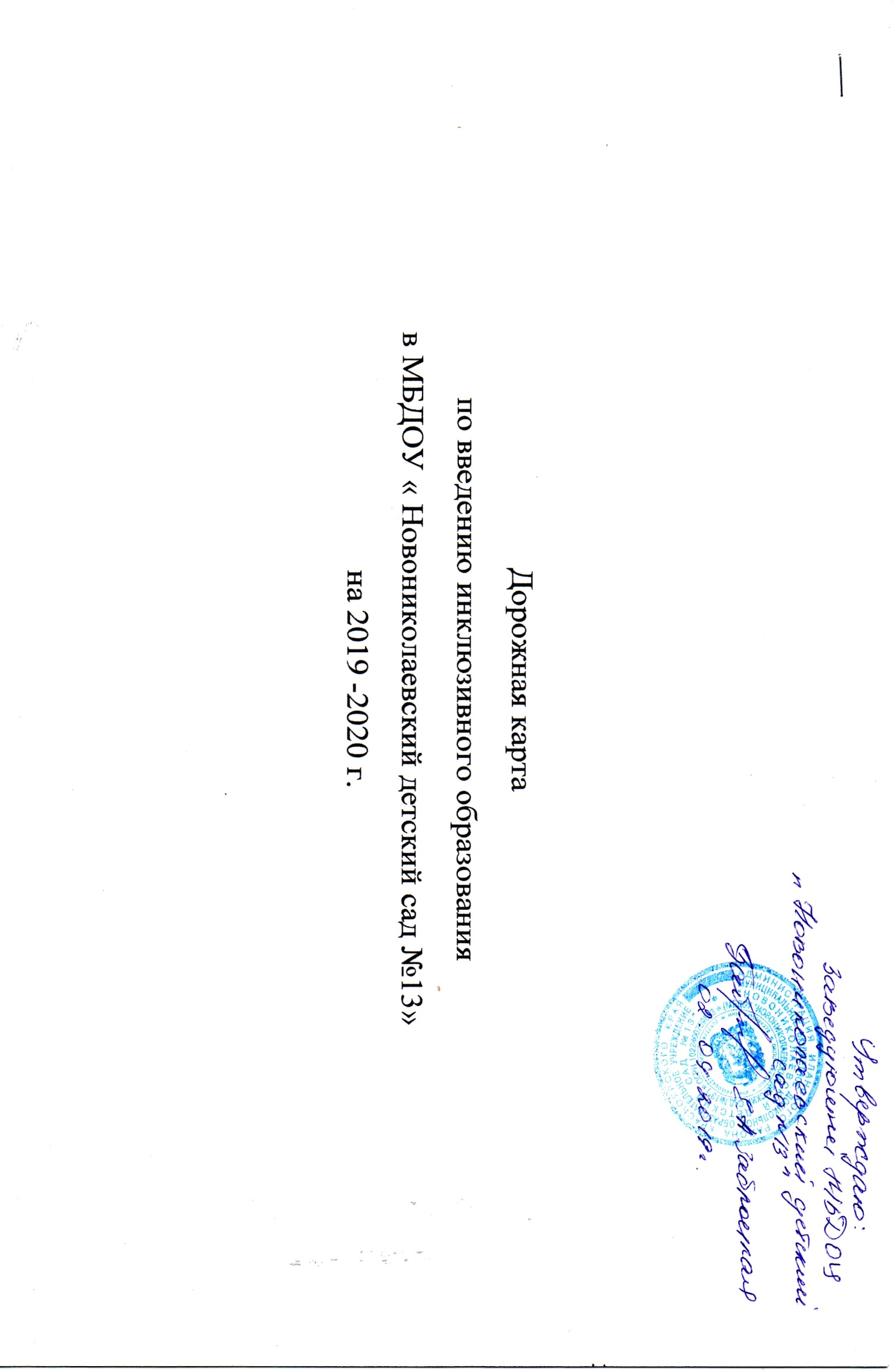 № п/пМероприятияСрокиОтветственные1.Формирование инклюзивной культуры общества1.Формирование инклюзивной культуры общества1.Формирование инклюзивной культуры общества1.Формирование инклюзивной культуры общества1Проект « Мы разные, но мы едины »2019Старший воспитатель.Куратор по инклюзивному образованию.2Проект « Страна доброты»2020Старший воспитатель.Куратор по инклюзивному образованию.3Акция « Поможем товарищу»2020Старший воспитатель.Куратор по инклюзивному образованию.4Совместные беседы для детей с ограниченными возможностями здоровья и здоровых детей.2019-2020Старший воспитатель.Куратор по инклюзивному образованию.5Конкурсы декоративно - прикладного искусстваЕжегодноСтарший воспитатель.Куратор по инклюзивному образованию.6Конкурсы изобразительного искусства.ЕжегодноСтарший воспитатель.Куратор по инклюзивному образованию.7 Конкурсы художественного чтения ЕжегодноСтарший воспитатель.Куратор по инклюзивному образованию.8Мероприятия с родителями по формированию толерантных отношений между участниками инклюзивного образовательного процесса.2019Старший воспитатель.Куратор по инклюзивному образованию.9 Проведение мероприятий, посвящённых Международному дню инвалидов.Декабрь 2019-2020Старший воспитатель.Куратор по инклюзивному образованию.2.Обеспечение вариативности предоставления образования детей с ОВЗ2.Обеспечение вариативности предоставления образования детей с ОВЗ2.Обеспечение вариативности предоставления образования детей с ОВЗ2.Обеспечение вариативности предоставления образования детей с ОВЗ1Проектирование индивидуального образовательного маршрута.2019Заведующий 2Вовлечение ребёнка с ОВЗ в систему дополнительного образования.2019Старший воспитатель3Обучение по индивидуальному плану.2019Старший воспитатель43.Коиплексное сопровождение психолого- медико- педагогического сопровождения детей с ОВЗВ условиях инклюзивного образования.3.Коиплексное сопровождение психолого- медико- педагогического сопровождения детей с ОВЗВ условиях инклюзивного образования.3.Коиплексное сопровождение психолого- медико- педагогического сопровождения детей с ОВЗВ условиях инклюзивного образования.3.Коиплексное сопровождение психолого- медико- педагогического сопровождения детей с ОВЗВ условиях инклюзивного образования.1Заключение соглашения с другим ДОУ по сопровождению ребёнка специалистами ППк.2019-2020Заведующий 2Получение информации от ПМПК2019-2020Заведующий 344.Формирование системы методического сопровождения инклюзивного образования. 4.Формирование системы методического сопровождения инклюзивного образования. 4.Формирование системы методического сопровождения инклюзивного образования. 4.Формирование системы методического сопровождения инклюзивного образования. 1Анализ , отбор материала для обеспечения успешного опыта инклюзивного обучения  и социализации детей с особенностями развития2019-2020Старший воспитатель2Размещение информации по введению в ДОУ инклюзивного образования2019Старший воспитатель3Назначение ответственного координатора по развитию и внедрению инклюзивного образования  в ДОУ.2019Заведующий 4Участие педагогов в вебинарах по вопросам инклюзивного образования  для детей с ОВЗ.2019-2020Старший воспитатель5Создание клуба для родителей по повышению психолого-педагогических компетенций и социальной ответственности.2019-2020Старший воспитатель6Разработка проекта « Система оценивания образовательных достижений детей в условиях инклюзии»2019-2020Старший воспитатель5.Совершенствование нормативной правовой базы в сфере развития инклюзивного образования.5.Совершенствование нормативной правовой базы в сфере развития инклюзивного образования.5.Совершенствование нормативной правовой базы в сфере развития инклюзивного образования.5.Совершенствование нормативной правовой базы в сфере развития инклюзивного образования.1Разработка плана мероприятий по реализации инклюзивного образования.2019-2020Заведующий2Внесение изменений в должностные инструкции педагогов, сопровождающих образовательный процесс для детей с ОВЗ.2019-2020Заведующий3Разработка и утверждение положения «Об организации инклюзивного образования для детей с ограниченными возможностями здоровья»2019Заведующий456.Создание универсальной безбарьерной среды.6.Создание универсальной безбарьерной среды.6.Создание универсальной безбарьерной среды.6.Создание универсальной безбарьерной среды.1Совершенствование инфраструктуры ДОУ для беспрепятственного доступа маломобильных групп населения.2019Заведующий2Внесение изменений в паспорт доступности обьекта.2019Заведующий345                                7.Совершенствование профессиональной компетенции руководителя, педагогов и специалистов сопровождения детского сада в условиях инклюзивного образования                                 7.Совершенствование профессиональной компетенции руководителя, педагогов и специалистов сопровождения детского сада в условиях инклюзивного образования                                 7.Совершенствование профессиональной компетенции руководителя, педагогов и специалистов сопровождения детского сада в условиях инклюзивного образования                                 7.Совершенствование профессиональной компетенции руководителя, педагогов и специалистов сопровождения детского сада в условиях инклюзивного образования 1Участие в обучающих семинарах по вопросам инклюзивного образованияПостоянноЗаведующий детским садом.2Участие в практикоориентированных семинарах для педагогов и специалистов системы сопроваждения.ПостоянноЗаведующий детским садом.3Участие в стажировочных мероприятиях организации инклюзивного образования.ПостоянноЗаведующий детским садом.4Курсовая подготовка по тематике инклюзивного образования2020гЗаведующий детским садом.